GLEANINGS — June 29, A.D. 2014                                                                                                             Special AdditionToday’s gleaning is not a devotion or meditation, but the presentation of an opportunity. We anticipate that Pastor Benson Akello will be on hand today to share more about…NEEDS AT JOY SCHOOL & CHURCH KENYA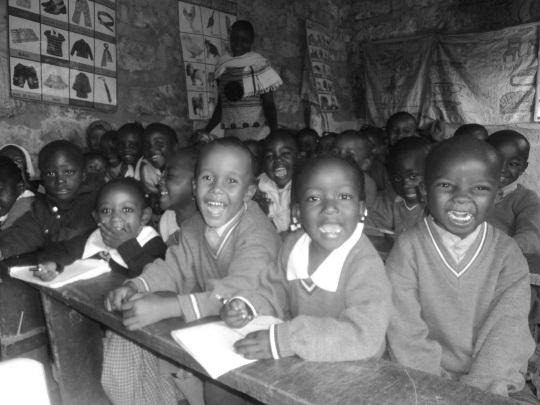 MOST URGENTNeed of ½ ticket back to Kenya		                    $1,200Monthly budget for food and supplies		          $2,500Need of plastering classrooms/church walls	                     $3,000  Text books					                      $2000 School   Van				                                 $10,000Stationeries & supplies                                                         $650Equipped school library				         $5,000(Books, shelves, tables, chalk boards, etc.)Unfinished classrooms/church windows glasses         $650Computers for School children  			       $3,000School Building 	(2-story)                                      $25,000	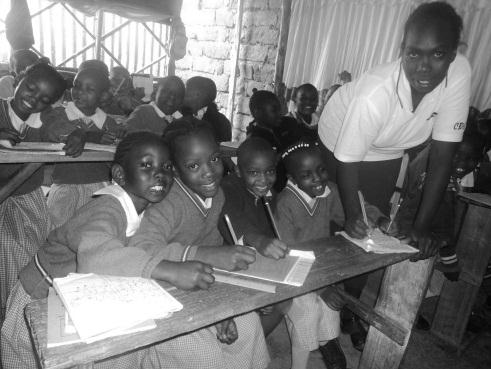 Kitchen                                                                        $1200Washing machine	                                                    $1000		Mattresses                                                                     $500SECONDARY NEEDS  School bicycle for the messenger 			$100Additional school toilets 				$1000 Additional desks for children 				$600 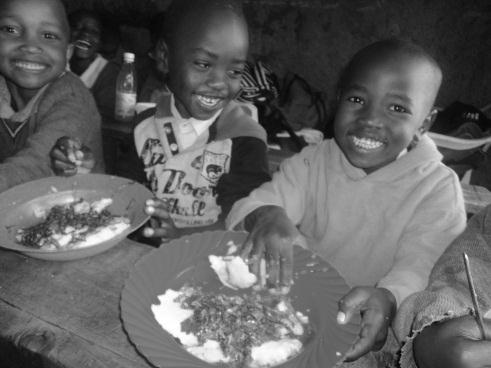 2 laptops for the Board and Head Teacher 		$1,00020 sewing machines to train church women		$2,500VISION NEEDSAdditional field for playground and Expanding	$15,000To hire trained teachers	$1,800 per teacher per year(Currently 9 volunteer teachers in preschool through 5th grade)How to give:	Cash and check (in person)	* Electronic transfer *  Credit Card using Pay Pal (web site)Web site:  www.joyreformedpresbyterianchurch.orgE-mail:  revbensonakello@yahoo.com	